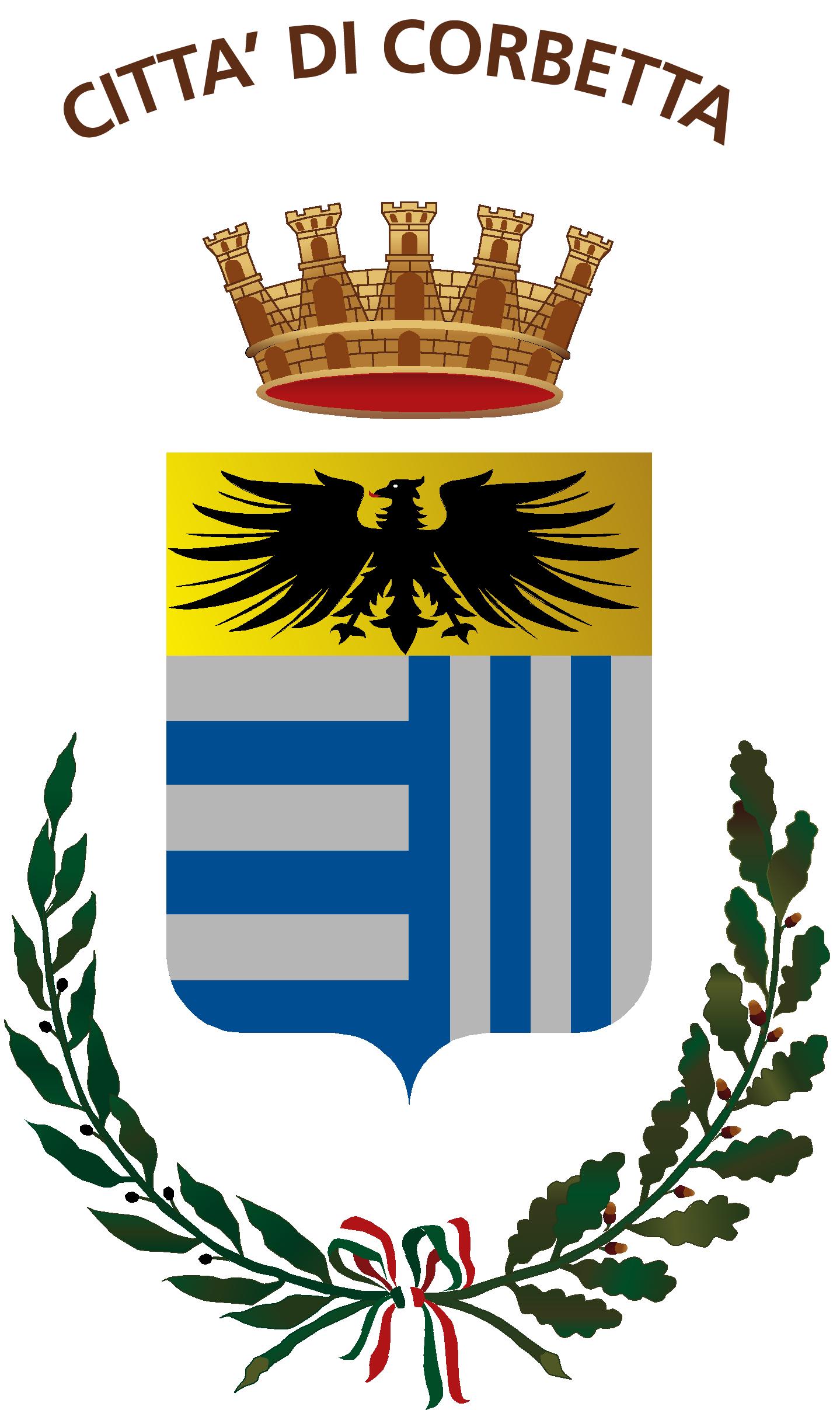 AVVISO DI SELEZIONE PUBBLICA PER LA FORMAZIONE DI UNA GRADUATORIA PER LO SVOLGIMENTO DI INCARICO DI RILEVATORE,  PER IL CENSIMENTO PERMANENTE DELLA POPOLAZIONE ANNO 2021– DOMANDA DI PARTECIPAZIONEIl/La sottoscritto/a:CHIEDE di poter partecipare alla selezione pubblica volta a formare apposita graduatoria utile per lo svolgimento di incarico di “rilevatore”  per il CENSIMENTO PERMANENTE DELLA POPOLAZIONE (Rilevazione areale e Rilevazione da lista) del Comune di CorbettaA tal fine, sotto la propria responsabilità e consapevole della responsabilità penale cui può andare incontro in caso di dichiarazioni false o comunque non corrispondenti al vero, di uso o esibizione di atti falsi o contenenti dati non più rispondenti a verità, ai sensi dell’art. 76 del D.P.R. 28.12.2000, n. 445DICHIARA        di essere cittadino/a italiano/a        di essere cittadino/a Stato Membro dell’UE __________________________________         di conoscere bene la lingua italiana letta, scritta e parlata        di godere dei diritti politici        di non avere riportato condanne penali e di non avere procedimenti penali pendenti        di non essere stato destituito o dispensato dall'impiego in una Pubblica Amministrazione e      di non essere interdetto dai pubblici uffici per sentenze passate in giudicato        di possedere l’idoneità fisica allo svolgimento dell’incarico oggetto della presente selezione      di essere a conoscenza che l’affidamento della funzione di rilevatore costituisce   conferimento di incarico temporaneo con carattere di lavoro autonomo occasionale        di essere disponibile agli spostamenti, con mezzi propri, in qualsiasi zona del territorio del Comune di Corbetta  per raggiungere i domicili delle unità di rilevazione da intervistare/rilevare        di essere disponibile a raggiungere, con mezzi propri, le sedi provinciali ISTAT per partecipare alle riunioni di istruzione o per eventuali altri adempimenti previsti dall’ISTAT       di essere disponibile ad usare anche  la propria rete internet per tutti i collegamenti necessari all’espletamento dell’incarico       di possedere il seguente titolo di studio di scuola media secondaria di 2° grado
 
_______________________________________________________________________ 

conseguito con la votazione di ___________ /100 (o _________  /60)
       di essere in possesso del titolo di studio di laurea (specificare se triennale o magistrale/specialistica/vecchio ordinamento) in 

________________________________________________________________________

con votazione ____________________ di possedere  	    di NON possedereuna comprovata esperienza in materia di rilevazioni statistiche o possedere precedenti esperienze lavorative presso uffici demografici, anagrafici, elettorali dei Comuni o esperienze lavorative presso centri di elaborazione dati di enti pubblici o privati 



                                                                      (specificare)   di avere svolto le seguenti rilevazioni / Censimenti per conto dell’ISTAT in qualità di rilevatore o       coordinatore: (anni, tipologia rilevazione) 







   di conoscere e essere capace d’usare i più diffusi strumenti informatici 







                  (specificare quali strumenti informatici si conoscono e si è in grado di utilizzare)      di avere i seguenti recapiti per poter ricevere eventuali comunicazioni connesse     all'espletamento dell'incarico di rilevatore (indicare solo se diverso da quanto già dichiarato)Io sottoscritto/a mi impegno a comunicare per iscritto ogni variazione dei miei riferimenti (cellulare, e-mail, recapito) per le comunicazioni relative alla presente selezione e/o per le successive attività connesse alla rilevazione stessa, sollevando l'Amministrazione da ogni responsabilità in caso di irreperibilità del destinatario.ALLEGA Fotocopia documento di identità in corso di validità (obbligatorio se l’accesso al Portale non è stato effettuato con SPID o carta regionale dei servizi)Curriculum/TitoliAi fini del trattamento dei dati personali e sensibili dichiara inoltredi aver preso visone e aver ben compreso l'informativa resa sul trattamento dei dati personali e sensibili ai sensi dell'articolo 13 del Regolamento (UE) 2016/679 e dell’articolo 10 del decreto legislativo 18 maggio 2018, n. 51 (obbligatorio per la gestione del procedimento);di prestare consenso affinché i dati personali contenuti nella presente domanda possano essere trattati, nel rispetto degli artt. 6,9 e13 del Regolamento (UE) 2016/679, per gli adempimenti connessi alla presente procedura o ad altri servizi erogati dal Comune e per successive ed eventuali comunicazioni, nonché per ricevere avvisi, informazioni, anche personalizzate, sulle attività ed i servizi del Comune tramite comunicazioni, informative, newsletter o altri strumenti informativi. I dati verranno trattati sino a richiesta espressa di cancellazione da parte dell’interessato.L’ interessato ha il diritto di ottenere dal titolare del trattamento la cancellazione dei dati personali che lo riguardano nel rispetto dell’art. 17 del Regolamento (UE) 2016/679, inviando una mail al servizio interessato.Data ____________________	 Firma ____________________________________________DOMANDA DA PRESENTAREESCLUSIVAMENTE ON LINEDOMANDA DA PRESENTAREESCLUSIVAMENTE ON LINEResponsabile del procedimento e scadenzaResponsabile del procedimento e scadenzaDOMANDA DA PRESENTAREESCLUSIVAMENTE ON LINEResp.: Guido Luciano Milani18/06/2021CognomeCognomeCognomeCognomeNomeNomeNomeNomeNomeNomeLuogo di nascitaLuogo di nascitaData di nascitaComune di Residenza                                                             Comune di Residenza                                                             Comune di Residenza                                                             CAPIndirizzo di Residenza (Via / Piazza)  e nr. Civico                               Indirizzo di Residenza (Via / Piazza)  e nr. Civico                               Indirizzo di Residenza (Via / Piazza)  e nr. Civico                               Indirizzo di Residenza (Via / Piazza)  e nr. Civico                               Indirizzo di Residenza (Via / Piazza)  e nr. Civico                               Indirizzo di Residenza (Via / Piazza)  e nr. Civico                               Indirizzo di Residenza (Via / Piazza)  e nr. Civico                               Indirizzo di Residenza (Via / Piazza)  e nr. Civico                               Indirizzo di Residenza (Via / Piazza)  e nr. Civico                               Indirizzo di Residenza (Via / Piazza)  e nr. Civico                               Recapito telefonico                                         Recapito telefonico                                         Recapito telefonico                                         Codice FiscaleCodice FiscaleCodice FiscaleIndirizzo di  Posta elettronica                             Indirizzo di  Posta elettronica                             Indirizzo di  Posta elettronica                             Indirizzo di  Posta elettronica                             Indirizzo di  Posta elettronica                             Indirizzo di  Posta elettronica                             Indirizzo di  Posta elettronica                             Indirizzo di  Posta elettronica                             Indirizzo di  Posta elettronica                             Indirizzo di  Posta elettronica                             Indirizzo di Recapito (Via / Piazza)  e nr. Civico                               Indirizzo di Recapito (Via / Piazza)  e nr. Civico                               Indirizzo di Recapito (Via / Piazza)  e nr. Civico                               Comune                                         Ulteriore Recapito TelefonicoUlteriore Indirizzo di  Posta elettronica                             Ulteriore Indirizzo di  Posta elettronica                             Ulteriore Indirizzo di  Posta elettronica                             